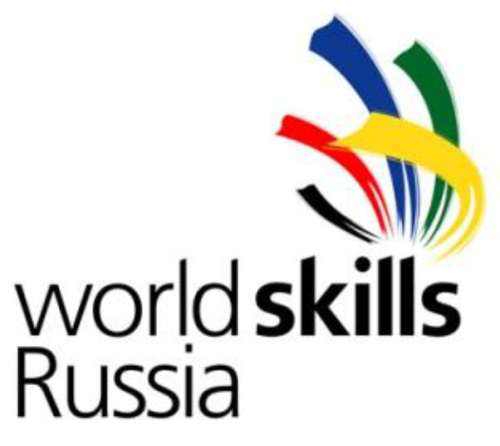 ТЕХНИЧЕСКОЕ ОПИСАНИЕКОМПЕТЕНЦИЯ «ВОСПИТАТЕЛЬ ДЕТЕЙ ДОШКОЛЬНОГО ВОЗРАСТА»Организация WorldSkills Russia (WSR) с согласия технического комитета в соответствии с уставом организации и правилами проведения конкурсов установила нижеизложенные минимально необходимые требования владения этим профессиональным навыком для участия в конкурсе.Техническое описание включает в себя следующие разделы:ВВЕДЕНИЕКВАЛИФИКАЦИЯ И ОБЪЕМ РАБОТКОНКУРСНОЕ ЗАДАНИЕУПРАВЛЕНИЕ НАВЫКАМИ И КОММУНИКАЦИЯОЦЕНКАОТРАСЛЕВЫЕ ТРЕБОВАНИЯ ТЕХНИКИ БЕЗОПАСНОСТИМАТЕРИАЛЫ И ОБОРУДОВАНИЕПРЕДСТАВЛЕНИЕ ПРОФЕССИОНАЛЬНОГО НАВЫКА ПОСЕТИТЕЛЯМ И ЖУРНАЛИСТАМДата вступления в силу: ______________________ Тымчиков Алексей, Технический директор WSR______________________ ФИО, эксперт WSR1. 	ВВЕДЕНИЕ1.1.	Название и описание компетенцииНазвание профессионального навыка: Воспитание и обучение детей дошкольного возрастаОписание компетенцииТермином «Воспитатель детей дошкольного возраста» характеризуется педагог: осуществляющий деятельность, направленную на развитие личности дошкольника; целенаправленно организующий деятельность дошкольников, направленную на овладение знаниями, умениями и навыками, предпосылками к универсальным учебным действиям, а также на приобретение опыта практической деятельности;развивающий способности детей;создающий условия для социализации воспитанников дошкольных образовательных организаций на основе социокультурных, духовно-нравственных ценностей и принятых в обществе правил и норм поведения в интересах человека, семьи, общества и государства;Конкурсные задания должны быть выполнены в соответствии с профессиональным стандартом педагога дошкольного образования (воспитателя), ФГОС Дошкольного образования, Программой воспитания и обучения детей дошкольного возраста,  Санитарно-эпидемиологические правила и нормативы СанПиН 2.4.1.3049-13 "Санитарно-эпидемиологические требования к устройству, содержанию и организации режима работы дошкольных образовательных организаций"(утв. постановлением Главного государственного санитарного врача РФ от 15 мая 2013 г. N 26).Воспитатель детей дошкольного возраста организует виды деятельности, способствующие развитию мышления, речи, общения, воображения и детского творчества, личностного, физического и художественно-эстетического развития детей. Поддерживает спонтанную игру детей, обогащает ее, обеспечивает игровое время и пространство. Оценивает индивидуальное развитие детей. Организует ведущие в дошкольном возрасте виды деятельности: (игровую, исследовательскую, проектную, познавательную и т.д.), обеспечивает развитие детей. Организует совместную и самостоятельную деятельность дошкольников. Создает условия для позитивных, доброжелательных отношений между детьми, в том числе принадлежащими к разным национально-культурным, религиозным общностям и социальным слоям, а также имеющими различные (в том числе ограниченные) возможности здоровья. Развивает коммуникативные способности детей, позволяющие разрешать конфликтные ситуации со сверстниками. Развивает умения детей работать в группе сверстников. Участвует в построении вариативного развивающего образования, ориентированного на уровень развития, проявляющийся у ребенка в совместной деятельности со взрослым и более опытными сверстниками.Планирует, реализует и анализирует образовательную работу с детьми раннего и дошкольного возраста в соответствии с ФГОС дошкольного образования (ФГОС). Планирует и корректирует образовательные задачи (совместно с психологом и другими специалистами) по результатам мониторинга, с учетом индивидуальных особенностей развития каждого ребенка раннего и/или дошкольного возраста.Участвует в создании психологически комфортной и безопасной образовательной среды, обеспечивая безопасность жизни детей, сохранение и укрепление их здоровья, поддерживая эмоциональное благополучие ребенка в период пребывания в образовательной организации.Взаимодействует с родителями (законными представителями) по вопросам образования ребенка, непосредственного вовлечения их в образовательную деятельность, в том числе посредством создания образовательных проектов совместно с семьей на основе выявления потребностей и поддержки образовательных инициатив семьи.Знает специфику дошкольного образования и особенности организации образовательной работы с детьми раннего и дошкольного возраста. Знает общие закономерности развития ребенка в раннем и дошкольном детстве; особенности становления и развития детских деятельностей в раннем и дошкольном возрасте.Владеет теорией и педагогическими методиками физического, познавательного и личностного развития детей раннего и дошкольного возраста.Создает позитивно психологический климат в группе и условия для доброжелательных отношений между детьми.Владеет методами и средствами психолого-педагогического просвещения родителей (законных представителей) детей раннего и дошкольного возраста, уметь выстраивать партнерское взаимодействие с ними для решения образовательных задач. Владеет ИКТ - компетенциями, необходимыми и достаточными для планирования, реализации и оценки образовательной работы с детьми раннего и дошкольного возраста.Воспитатель имеет знания по педагогике, психологии, основам безопасности жизнедеятельности, оказанию первой помощи, этике и эстетике, содержанию и принципам организации дошкольного воспитания. Знает методики обучения и развития детей, умеет организовывать их познавательную деятельность.Воспитатель дошкольного образования умеет мастерить, рисовать, имеет актёрские навыки.Соблюдает правовые, нравственные и этические нормы, требования профессиональной этики. Обладает основными компетенциями, необходимыми для создания условий развития детей.1.2. 	Область примененияКаждый Эксперт и Участник обязаны ознакомиться с данным Техническим описанием.1.3. 	Сопроводительная документацияПоскольку данное Техническое описание содержит лишь информацию, относящуюся к соответствующей профессиональной компетенции, его необходимо использовать совместно со следующими документами:«WorldSkills Russia», Правила проведения конкурса;«WorldSkills International», «WorldSkills Russia»: онлайн-ресурсы, указанные в данном документе;Правила техники безопасности и санитарные нормы.2. 	КВАЛИФИКАЦИЯ И ОБЪЕМ РАБОТКонкурс проводится для демонстрации и оценки квалификации в данной компетенции. Конкурсное задание состоит только из практических заданий, которые включают в себя 6 модулей, которые содержат 9 конкурсных заданий, рассчитанных на 10 часов 30 минут отведенного рабочего времени на каждого участника.2.1. 	Требования к квалификацииВ ходе выполнения конкурсных заданий, перечисленных ниже, будут подвергаться оценке следующие навыки:Самопрезентация. Собеседование экспертов с участником конкурсаЗнание структуры представления резюме и умение отвечать на вопросы:Умение выслушать точку зрения другого человека;Уметь устанавливать и поддерживать контакты со всеми субъектами образовательного процесса;Расширять свой кругозор в общении с людьми;Уметь подчеркнуть свои индивидуально-личностные и профессиональные преимущества;Уметь отстаивать свою точку зрения.Участник должен уметь:быстро и точно распознавать психо-эмоциональные состояние конкретного человека;располагать к себе вербальными и невербальными средствами общения;связно и корректно объяснять представить конкретному человеку те новые возможности, которые он получит после сотрудничества;показать навыки делового взаимодействия для демонстрации эффективного таймменеджмента.Выразительное чтение, презентация (аннотирование) книгиЗнание и понимание:литературных произведений для детей дошкольного возраста по образовательной программе «От рождения до школы»; средства  эмоциональной и образной выразительности (основной тон, интонации); расстановку логических ударений, пауз;методы и приемы работы с детьми дошкольного возраста, обеспечивающие полноценное восприятие литературного произведения;структуру литературного анализа художественного текста: передать основной замысел автора, характер действующих лиц, их взаимоотношения, мотивы поступков;принципов показа иллюстраций;методики работы с книжной иллюстрацией с детьми дошкольного возраста.Участник должен уметь:исполнять литературный текст, используя все средства выразительности художественного чтения так, чтобы дети поняли основное содержание, идею и эмоционально пережили прослушанное (прочувствовали его); осуществлять выбор методики представления выразительного чтения; использовать различные виды упражнений, направленных на усвоение норм литературного произношения; использовать упражнения, направленные на развитие различных характеристик голоса и дыхания; использовать различные виды артикуляционной гимнастики; анализировать художественные тексты разных родов и жанров;обоснованно делать выбор произведения в соответствии с разработанными критериями (художественный уровень, воспитательное значение, возраст детей, время года, выбор методов работы с книгой);определять программное содержание: литературную и воспитательную задачи;логично и последовательно предлагать детям рассмотреть иллюстрации к книге в соответствии: с целями, задачами; возрастными особенностями детей; с особенностями литературного произведения (жанра, объема, качества иллюстрации).Театрализованная деятельность. Представление театра кукол по сказкам народов мира в соответствии с требованиями ФГОС. Знание и понимание организации театрализованной деятельности с детьми дошкольного возраста:целей, задач театрализованной деятельности с детьми дошкольного возраста;методики проведения театрализованной деятельности с детьми дошкольного возраста;критериев отбора литературных произведений для театрализации с детьми дошкольного возраста;техники вождения кукольных персонажей;возрастных особенностей детей дошкольного возраста.Умение:определять цели и задачи театрализованной деятельности в соответствии: с возрастом детей дошкольного возраста; литературного произведения, выбранного для театрализации; этапа проведения данного мероприятия;организовывать театрализованную деятельность с детьми дошкольного возраста;передавать образ литературного героя (эмоциональность, интонирование, жесты);выразительно декламировать литературное произведение (выразительное чтение);владеть техникой вождения кукол;поддерживать интерес детей дошкольного возраста различными методами и приемами. Декоративно-прикладное искусство. Создание образца декоративной росписи для демонстрации в совместной организованной деятельности воспитателя с детьми. Знание и понимание:декоративных росписей по образовательной программе «От рождения до школы»;названий элементов росписи;техники выполнения элементов росписи;цветовой гаммы росписи;построение композиции росписи;традиций народных промыслов.Умение:создавать вписанную в соответствующую форму композицию декоративной росписи с учетом возрастных особенностей детей дошкольного возраста.Пластилинография. Изготовление поделки в технике рисования пластилином на разных поверхностях.Знание и понимание:материалов и инструментов, необходимых для изготовления изображений из пластилина;принципов создания пластилинографии;видов пластилинографии;техники выполнения пластилинографии;методики ИЗО раздел «Лепка»;терминологии, применяемой в пластилинографии;построения изображения по законам композиции.Умение:определить размеры и качество основы для пластилинографии;создавать композицию в соответствии с возрастными особенностями детей дошкольного возраста;владеть терминологией;владеть техниками создания пластилинографией.Разработка и проведение комплекса утренней гимнастики с детьми дошкольного возрастаЗнание и понимание:закономерностей физического развития детей дошкольного возраста;возрастных и физиологических особенностей развития детей дошкольного возрастаструктуры утренней гимнастики;методов и приемов проведения утренней гимнастики;терминологии физвоспитания;правила СанПин и техники безопасности.Умение:формулировать цель и задачи утренней гимнастики;подбирать общеразвивающие упражнения для комплекса утренней гимнастики в соответствии с возрастом детей дошкольного возраста;создавать комплекс утренней гимнастики;владение разнообразными атрибутами для выполнения упражнений в утренней гимнастике (мяч, скакалка, флажки, обруч, гимнастическая палка, бубен);владение терминологией;соблюдение правил СанПин и техники безопасности.Разработка и проведение занятия по робототехнике для детей дошкольного возрастаЗнание и понимание:принципов конструирования;построения занятия по конструированию с использованием конструктора Lego Education Wedо для детей дошкольного возраста;терминологии Lego Education Wedо;возрастных особенностей детей дошкольного возраста;методики конструирования и разработок (инструкции) Lego Education Wedо;принципов организации проблемного обучения и экспериментирования с детьми дошкольного возраста;техники безопасности и правил СанПин.Умение:формулировать цели и задачи занятия по конструированию с использованием конструктора Lego Education Wedо;применять методы и приемы работы с конструктором Lego Education Wedо на занятиях с детьми дошкольного возраста;владеть специальной терминологий;распределять обязанности по созданию конструкции  между детьми и взрослым.Разработка и проведение дидактической игры с использованием ИКТ (интерактивная доска, интерактивный стол)Знание и понимание:теории и практики разработки и проведения дидактических игр (структуру дидактической игры; этапы ознакомления и проведения дидактической игры);компьютерных средств обучения (интерактивная доска и интерактивный стол);компьютерных программ, адаптированных под создание и проведение дидактических игр разных видов;возрастных особенностей детей дошкольного возраста.Умение:правильно использовать компьютерные программы;обращаться с интерактивным оборудованием;создавать дидактическую игру при помощи информационно-коммуникационных технологий;формулировать цель дидактической игры, ставить дидактическую и игровую задачи;объяснять правила игры и игровые действия;организовывать проведение дидактической игры с детьми дошкольного возраста в разных возрастных группах.Разработка и представление совместного проекта воспитателя, детей и родителейЗнание и понимание:теории проектной деятельности;форм и методов работы воспитателя детей дошкольного возраста с родителями (законными представителями) и детьми в совместной деятельности;содержания образовательных областей по разным возрастным группам;возрастных особенностей детей дошкольного возраста.Умение:правильно формулировать тему совместного проекта;создавать совместный проект воспитателя, детей и родителей;формулировать цели, задачи, этапы проведения совместного проекта;определять продукт совместной деятельности;ориентироваться в разных образовательных областях;представить совместный проект с использованием интерактивного оборудования.2.2 	Теоретические знания2.2.1 	Теоретические знания необходимы, но они не подвергаются явной проверке.
2.2.2 	Знание нормативных документов не проверяется.2.3	 Практическая работаПрактические задания даются в форме текстового описания вида деятельности, осуществляемого воспитателем с детьми в условиях ДОО. Для получения информации понадобится умение чтения схем сборок, нормативно-программной документации. Дополнительную информацию можно получить из бумажного или электронного носителя, на котором размещаются образовательная программа дошкольного образования и дополнительные материалы для составления презентации, совместного проекта и дидактической игры. 3 	КОНКУРСНОЕ ЗАДАНИЕ3.1	Формат и структура Конкурсного заданияКонкурсное задание представляет собой серию из 6 независимых модулей.В ходе выполнения модулей могут подвергаться проверке следующие области знаний:Общая и детская психология;Дошкольная педагогика;Физическое развитие детей дошкольного возраста;Познавательное развитие детей дошкольного возраста;Речевое развитие детей дошкольного возраста;Социально-коммуникативное развитие детей дошкольного возраста;Художественно-эстетическое развитие детей дошкольного возрастаИгровая и театрализованная деятельность детей дошкольного возраста;Основы конструирования и робототехники с Lego Education Wedо;Взаимодействие педагога с родителями (законными представителями);Методическое обеспечение образовательного процесса в ДОО.Каждый модуль потребует продемонстрировать понимание нескольких указанных выше аспектов.3.2	 Требования к проекту Конкурсного заданияКонкурсное задание состоит из 6 независимых модулей (включающих 9 заданий), которые могут проводиться в разной последовательности независимо друг от друга:Самопрезентация. Собеседование экспертов с участником конкурса.Цель: продемонстрировать умение самопрезентации. Умение вести полилог. Описание объекта: профессиональное самоопределение у частника.Лимит времени на выполнение задания: 1 час.Лимит времени на представление задания: 5 минут.Задание:Подготовить резюме в письменном виде.Представить в самопрезентации, с использованием ИКТ.Подготовить ответы на вопросы по темам:особенности развития детей дошкольного возраста;профессиональные качества воспитателя;программы воспитания и развития детей дошкольного возраста;работа педагога с родителями.Сообщить о завершении работы.Ожидаемый результат:Грамотно составленное резюме, презентация его членам жюри. Представление устного эссе на заданную тему.Выразительное чтение, презентация книги.Цель: продемонстрировать умение выразительно читать художественное произведение для детей дошкольного возраста, провести беседу о прочитанной книге с детьми. Описание объекта: текст художественного произведения.Лимит времени на выполнение задания: 1 час.Лимит времени на представление задания: 5 минут.Задание: Определить возрастную категорию детей, на которую рассчитано данное литературное произведение.Прочитать текст.Расставить ударение.Определить паузы логические и психологические.Определить темп и ритм речи.Определить программное содержание: литературную и воспитательную задачу.Провести анализ литературного произведенияРазработать беседу по тексту (включая аннотацию книги).Сообщить экспертам о завершении работы и готовности демонстрировать выразительное чтение.Ожидаемый результат:Исполнение литературного текста.Демонстрация беседы с волонтерами (детьми) по литературному произведению.Театрализованная деятельность. Представление театра кукол по сказкам народов мира. Цель: продемонстрировать умение организовывать и проводить театрализованное представление с использованием кукольного театра.Описание объекта: театрализованная деятельность.Лимит времени на выполнение задания: 1 час.Лимит времени на представление задания: 5 минут.Задание: Определить сказку для театрализации в соответствии с возрастом детей.Определить цели и задачи театрализованной деятельности.Определить отрывок из сказки для театрализованного представления.Подобрать атрибуты.Разработать сценарий.Отрепетировать.Сообщить экспертам о завершении работы и готовности демонстрировать сказку.Ожидаемый результат:Показ, представление театрализованной деятельности с волонтерами (детьми дошкольного возраста).Декоративно-прикладное искусство. Создание образца декоративной росписи для демонстрации в совместно организованной деятельности воспитателя с детьми.Цель: продемонстрировать умение создавать демонстрационный образец и полосы отдельных элементов декоративной росписи для совместной организованной деятельности воспитателя с детьми дошкольного возраста. Описание объекта: декоративная роспись.Лимит времени на выполнение задания: 1 час 15 минут.Лимит времени на представление задания: 2 минуты.Задание: Определить цель и задачи для занятия по возрастной группе.Выбрать форму образца.Подобрать материалы и оборудование.Создать эскиз.Покрыть красками.Сообщить экспертам о завершении работы и готовности демонстрировать образец.Ожидаемый результат:Образец декоративной росписи.Пластилинография. Изготовление поделки в технике рисования пластилином на разных поверхностях.Цель: продемонстрировать умение создавать изделие в технике рисования пластилином на разных поверхностях в индивидуальной работе с детьми.Описание объекта: пластилинография.Лимит времени на выполнение задания: 1 час 15 минут.Лимит времени на представление задания: 2 минуты.Задание: Определить цель и задачи для индивидуальной работы с детьми.Выбрать форму и поверхность для создания изделия.Подобрать материалы и оборудование.Создать эскиз.Покрыть пластилином.Сообщить экспертам о завершении работы и готовности демонстрировать изделие.Ожидаемый результат:Поделка в технике пластилинографии.Разработка и проведение комплекса утренней гимнастики с детьми дошкольного возраста.Цель: продемонстрировать умение проводить утреннюю гимнастики с детьми дошкольного возраста.Описание объекта: физкультурно-оздоровительная деятельность детей дошкольного возраста.Лимит времени на подготовку задания: 1 час.Лимит времени на представление задания: 10 минут.Задание: Определить возрастную группу.Определить цель и задачи утренней гимнастики.Подобрать материалы и оборудование.Разработать комплекс утренней гимнастики.Провести утреннюю гимнастику.Ожидаемый результат:Демонстрация комплекса утренней гимнастики с волонтерами (детьми дошкольного возраста).7.Разработка и проведение занятия по робототехнике для детей дошкольного возраста.Цель: продемонстрировать умение проектировать и проводить совместную деятельность на занятии с детьми дошкольного возраста по робототехнике. Описание объекта: конструирование детей дошкольного возраста.Лимит времени на выполнение задания: 1 час.Лимит времени на представление задания: 8 минут.Задание:  Определить цель и задачи занятия по робототехнике c конструктором Lego Education Wedo.Подобрать материалы и оборудование.Разработать конспект занятия.Отрепетировать.Сообщить экспертам о завершении работы и готовности демонстрировать занятие.Ожидаемый результат:Подвижная конструкция, приводящаяся в движение при помощи ПО Lego Education Wedо.8. Разработка и проведение дидактической игры с использованием ИКТ (интерактивная доска, интерактивный стол). Цель: продемонстрировать умение проводить дидактическую игру с детьми дошкольного возраста. Описание объекта: игровая деятельность детей дошкольного возраста.Лимит времени на выполнение задания: 1 час.Лимит времени на представление задания: 5 минут.Задание: Определить цели и задачи дидактической игры.Подобрать материалы и оборудование.Разработать сценарий дидактической игры.Использовать ИКТ.Отрепетировать.Сообщить экспертам о завершении работы и готовности демонстрировать дидактическую игру.Ожидаемый результат:Дидактическая игра, реализуемая с волонтерами (детьми дошкольного возраста) на интерактивном оборудовании (интерактивный стол, интерактивная доска).9. Разработка и представление совместного проекта воспитателя, детей и родителей. Цель: продемонстрировать умение разрабатывать совместные проекты воспитателя с детьми и их родителями. Описание объекта: проектная деятельность.Лимит времени на выполнение задания: 45 мин.Лимит времени на представление задания: 5 минут.Задание: Определить возрастную группу, цели и задачи.Разработать проект для совместной деятельности воспитателя с детьми и их родителями по определенной теме.Продумать выступление.Создать презентацию проекта.Ожидаемый результат:Презентация совместного проекта воспитателя, детей и родителей. Формат выводаКонкурсные задания определяет Главный эксперт за 6 месяцев до конкурса.В ходе конкурса каждому участнику разрешается пользоваться бумажной или электронной версией образовательной программы «От рождения до школы». Участники имеют возможность использовать атрибуты, канцелярские принадлежности, выставленные на площадке, по мере необходимости.Участники могут распечатывать необходимые материалы на принтере с использованием USB-накопителя.3.3	Разработка конкурсного заданияКонкурсное задание необходимо составлять по образцам, представленным «WorldSkills Russia». Кто разрабатывает конкурсные задания / модулиКонкурсные задания / модули разрабатывают Эксперты. Когда разрабатывается конкурсное заданиеКонкурсное задание разрабатывается за 2 месяца до начала чемпионата Экспертами WSR по соответствующей компетенции, а затем размещается в соответствующую закрытую группу на Дискуссионном форуме в разделе компетенции Воспитатель детей дошкольного возраста. Конкурсное задание утверждается Техническим директоров WSR за 1 месяц до текущего конкурса.3.4	Схема выставления оценок за конкурсное заданиеКаждое конкурсное задание должно сопровождаться проектом схемы выставления оценок, основанным на критериях оценки, определяемой в Разделе 5.Проект схемы выставления оценок разрабатывает лицо (лица), занимающееся разработкой конкурсного задания. Подробная окончательная схема выставления оценок разрабатывается и утверждается всеми Экспертами на конкурсе.3.4.2	Схемы выставления оценок необходимо подать в АСУС (Автоматизированная система управления соревнованиями) до начала конкурса.3.5	Утверждение конкурсного заданияНа конкурсе все Эксперты разбиваются на 4 группы. Каждой группе поручается проверка выполнимости одного из отобранных для конкурса заданий. От группы потребуется:Проверить наличие всех документовПроверить соответствие конкурсного задания проектным критериямУбедиться в выполнимости конкурсного задания за отведенное времяУбедиться в адекватности предложенной системы начисления балловЕсли в результате конкурсное задание будет сочтено неполным или невыполнимым, оно отменяется и заменяется запасным заданием.3.6	Выбор конкурсного заданияВыбор конкурсного задания происходит следующим образом:К отбору допускаются только модули, соответствующие требованиям.Конкурсное задание выбирается путем голосования уполномоченных Экспертов WSR в каждой из закрытых групп на Дискуссионном форуме, за 2 месяца до начала конкурса. Технический директор WSR определяет, какие Эксперты WSR уполномочены голосовать.Технический директор наблюдает за голосованием Экспертов WSR и размещает выбранные модули на открытом форуме для ознакомления с ними всех Экспертов WSR.3.7	Обнародование конкурсного заданияКонкурсное задание не обнародуется.3.8	Согласование конкурсного задания (подготовка к конкурсу)Согласованием конкурсного задания занимаются: Главный эксперт и Технический директор.3.9	Изменение конкурсного задания во время конкурсаНе применимо.3.10	Материала или инструкции производителяНе применимо.4.	УПРАВЛЕНИЕ КОМПЕТЕНЦИЕЙ4.1 	Дискуссионный форумДо начала конкурса все обсуждения, обмен сообщениями, сотрудничество и процесс принятия решений по компетенции происходят на дискуссионном форуме, посвященном соответствующей специальности (http://forum.worldskillsrussia.org). Все решения, принимаемые в отношении какого-либо навыка, имеют силу лишь будучи принятыми на таком форуме. Модератором форума является Главный эксперт WSR (или Эксперт WSR, назначенный на этот пост Главным экспертом WSR). Временные рамки для обмена сообщениями и требования к разработке конкурса устанавливаются Правилами конкурса.4.2	Информация для участников конкурсаВсю информацию для зарегистрированных участников конкурса можно получить в Центре для участников (http://www.worldskills.org).Такая информация включает в себя:Правила конкурсаТехнические описанияКонкурсные заданияДругую информацию, относящуюся к конкурсу.4.3	Конкурсные заданияОбнародованные конкурсные задания можно получить на сайте worldskills.org (http://www.worldskills.org/testprojects) и в Центре для участников (http://www.worldskills.org/competitorcentre).4.4	Текущее руководствоТекущее руководство компетенцией производится Главным экспертом по данной компетенции. Группа управления компетенцией состоит из Председателя жюри, Главного эксперта и Заместителя Главного эксперта. План управления компетенцией разрабатывается за 1 месяц до начала чемпионата, а затем окончательно дорабатывается во время чемпионата совместным решением Экспертов.5.	ОЦЕНКАВ данном разделе описан процесс оценки конкурсного задания / модулей Экспертами. Здесь также указаны характеристики оценок, процедуры и требования к выставлению оценок.5.1	Критерии оценкиВ данном разделе приведен пример назначения критериев оценки и количества выставляемых баллов (субъективные и объективные). Общее количество баллов по всем критериям оценки составляет 100.5.2	Субъективные оценкиБаллы начисляются по шкале от 1 до 10.5.3	Критерии оценки конкурсных заданий5.4	Регламент оценки конкурсных заданийГлавный эксперт разделяет Экспертов на две группы «Объективных» и «Субъективных» по формуле 3+5, чтобы в каждой группе присутствовали как опытные участники мероприятий «WorldSkills», так и новички. Распределение ролей экспертов проводится каждый день путем жеребьевки.Каждый эксперт отвечает за проставление оценок по каждому аспекту конкурсного задания в соответствии с распределенной ролью «Объективного эксперта» и «Субъективного эксперта».В конце каждого дня баллы передаются в АСУС (Автоматизированная система управления соревнованиями).Какие-либо особые регламенты начисления баллов отсутствуют.6.	ОТРАСЛЕВЫЕ ТРЕБОВАНИЯ ТЕХНИКИ БЕЗОПАСНОСТИСм. документацию по технике безопасности и охране труда конкурса.Отраслевые требования См. СанПин.7.	МАТЕРИАЛЫ И ОБОРУДОВАНИЕ7.1	Инфраструктурный листВ Инфраструктурном листе перечислено все оборудование, материалы и устройства, которые предоставляет Организатор конкурса.С Инфраструктурным листом можно ознакомиться на веб-сайте организации: http://www.worldskills.ruВ Инфраструктурном листе указаны наименования и количество материалов и единиц оборудования, запрошенные Экспертами для следующего конкурса. Организатор конкурса обновляет Инфраструктурный лист, указывая необходимое количество, тип, марку/модель предметов. Предметы, предоставляемые Организатором конкурса, указаны в отдельной колонке.В ходе каждого конкурса, Эксперты рассматривают и уточняют Инфраструктурный лист для подготовки к следующему конкурсу. Эксперты дают Техническому директору рекомендации по расширению площадей или изменению списков оборудования.В ходе каждого конкурса, Технический директор WSR проверяет Инфраструктурный лист, использовавшийся на предыдущем конкурсе.В Инфраструктурный лист не входят предметы, которые участники и/или Эксперты WSR должны приносить с собой, а также предметы, которые участникам приносить запрещается. Эти предметы перечислены ниже.7.2	Материалы, оборудование и инструменты, предоставляемые ЭкспертамиНе используются.7.3	Материалы и оборудование, запрещенные на площадкеЛюбые материалы и оборудование, имеющиеся при себе у участников, необходимо предъявить Экспертам. Жюри имеет право запретить использование любых предметов, которые будут сочтены не относящимися к конкурсу.Примерная схема площадки соревнований в рамках компетенции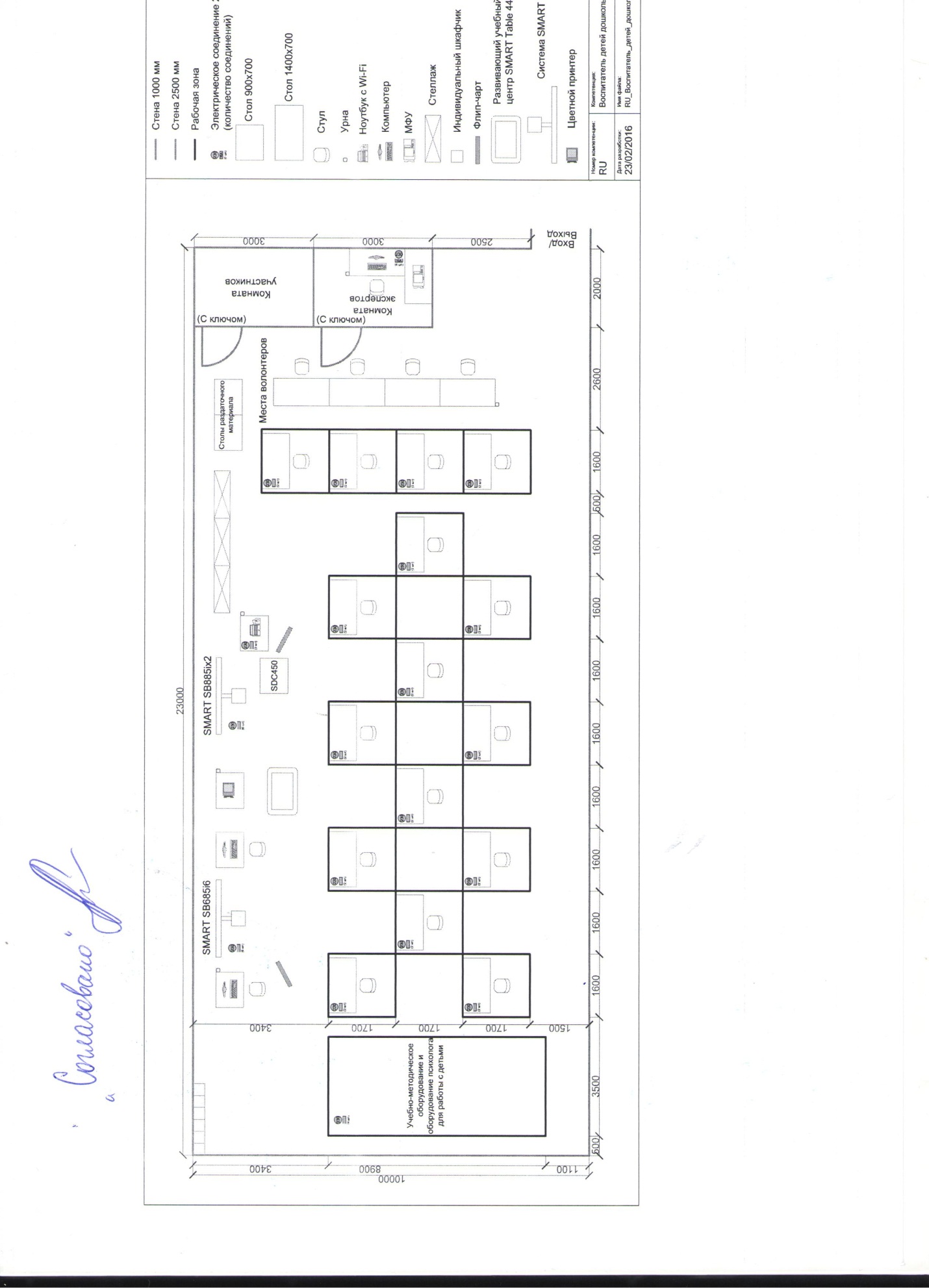 8.	ПРЕДСТАВЛЕНИЕ КОМПЕТЕНЦИИ ПОСЕТИТЕЛЯМ И ЖУРНАЛИСТАМ8.1	Максимальное вовлечение посетителей и журналистовПлощадка проведения конкурса компетенции Воспитатель детей дошкольного возраста должна максимизировать вовлечение посетителей и журналистов в процесс:предложение попробовать себя в профессии: участок, где зрители и дети могут поиграть с выставленным оборудованием;демонстрационные экраны, показывающие ход работ и информацию об участнике, рекламирующие карьерные перспективы;текстовые описания конкурсных заданий;демонстрация законченных модулей: результат выполнения модулей по продуктивным видам деятельности может быть опубликован по завершении оценки.Дошкольное воспитаниеОценкиОценкиОценкиРазделМодулиОбъективнаяСубъективнаяОбщаяA«Профессиональное самоопределение»8,51,510,00B«Речевое развитие»18,54,523,00C«Художественно-эстетическое развитие»15419,00D«Физическое развитие»13215,00E«Конструирование и робототехника»9211,00F«Дидактическая игра»10212,00G«Взаимодействие с родителями»8210,008218100A1Самопрезентация. Собеседование экспертов с участником конкурса.ОценкаКритерии оценкиOАргументированность в изложении своих профессиональных и личностных позицийOКоммуникативные качества (использование вербальных и невербальных приемов общения, использование приемов активизации внимания аудитории и т.п.)OОпределение цели профессионального становленияOСтруктура сообщения: профессиональное образование, ДПО, ДОOОпыт работы ( практика, работа в ДОЛ, место работы)OДостиженияOКраткостьOГрамотностьOКультура самопрезентации (этичность представленного материала)OКультура самопрезентации (культура речи)OИнформативность выступленияOУмение отвечать на вопросыSГолос (громкость, дикция, интонация)SПоза (позиция тела, зрительный контакт)SОтношение (энтузиазм, честность, позитив)B1Выразительное чтение, презентация книгиВыразительное чтение, презентация книгиВыразительное чтение, презентация книгиOСоблюдение правил конкурсаOСоблюдение СанПиН (книжная полиграфия)OАннотирование книги: название, автор книги, краткое изложение содержания из 5-6 предложенийOСоответствие формулировки цели и образовательных задач методическим требованиямOСоответствие поставленных задач теме занятия и возрасту детейOРеализация поставленных задачOСоблюдение знаков препинанияOТемп и ритм чтенияOИнтонационная выразительностьOОпределение соответствия художественного произведения возрастной группеOОпределение отрывка произведения для чтения детям, с целью донесения идеи произведения; раскрытия характеров героев; мотивов поступков персонажейOВключение в беседу с детьми вопросов, направленных на выяснение основной идеи произведения; вопросов, направленных на уточнение характеристики персонажей и мотивов поступков героевOПрием «закончи предложение»; подведение детей к высказыванию предположения;  вопросы, направленные на формирование представлений о нравственных категориях; повторное чтение, выборочное чтениеOЦелесообразность использования методов и приемов возрасту детей и содержанию литературного произведенияOЦелостность, законченность фрагмента занятияSТворческий подход к интерпретации литературного произведения: новизна и оригинальностьSПолнота образовSВыразительностьSЭмоциональностьSОбщее впечатлениеB2Театрализованная деятельность. Представление театра кукол по сказкам народов мира в соответствии с требованиями ФГОС Театрализованная деятельность. Представление театра кукол по сказкам народов мира в соответствии с требованиями ФГОС Театрализованная деятельность. Представление театра кукол по сказкам народов мира в соответствии с требованиями ФГОС OСоблюдение правил конкурсаOСоблюдение санитарных норм и правил безопасности, соответствующих профессииOСоответствие поставленных задач возрасту детей и театрализованной деятельностиOРеализация поставленных задачOЦелесообразность использования подобранных кукол для театрализованного действияOСоответствие демонстрируемого театрализованного действия возрастным особенностям детей дошкольного возрастаOСоблюдение технологии работы с театральными персонажами (техника вождения кукол)OПолнота передачи текста сказкиOВзаимодействие персонажей со зрителямиOПоддержание интереса зрителей на протяжении всей театрализованной деятельностиOСоблюдение времени проведения театрализацииSПолнота образовSВыразительностьSЭмоциональностьSОбщее впечатлениеC1Декоративно-прикладное искусство. Создание образца декоративной росписи для демонстрации в совместной организованной деятельности воспитателя с детьмиДекоративно-прикладное искусство. Создание образца декоративной росписи для демонстрации в совместной организованной деятельности воспитателя с детьмиДекоративно-прикладное искусство. Создание образца декоративной росписи для демонстрации в совместной организованной деятельности воспитателя с детьмиOСоблюдение правил конкурса.OСоблюдение санитарных норм и правил безопасности, соответствующих профессииOЦелесообразность использования отобранных материалов и инструментов для выполнения росписиOСоответствие использованных элементов росписи возрасту детейOСоответствие созданной композиции возрасту детейOСоответствие цветового решения заданной росписиOГармоничность композиционного решенияOСоразмерность отдельных элементов композицииOЦелесообразность выбора формата фонаOВладение профессиональной терминологией при демонстрации образца росписиSАккуратностьSЭстетический вкусSВыразительность образовSОбщее впечатлениеC2Пластилинография. Изготовление поделки в технике рисования пластилином на разных поверхностяхПластилинография. Изготовление поделки в технике рисования пластилином на разных поверхностяхПластилинография. Изготовление поделки в технике рисования пластилином на разных поверхностяхOСоблюдение правил конкурсаOСоблюдение санитарных норм и правил безопасности, соответствующих профессииOЦелесообразность использования отобранных материалов и инструментов для выполнения пластилинографии детьми дошкольного возрастаOСоответствие используемых способов лепки возрасту детейOСоответствие созданной композиции возрасту детейOГармоничность композиционного решенияOСоразмерность отдельных элементов композицииOЦелесообразность выбора формата основы для выбранной возрастной группы детейOВладение профессиональной терминологией при демонстрации образца пластилинографииSАккуратностьSЭстетический вкусSВыразительность образовSОбщее впечатлениеD1Разработка и проведение комплекса утренней гимнастики с детьми дошкольного возраста Разработка и проведение комплекса утренней гимнастики с детьми дошкольного возраста Разработка и проведение комплекса утренней гимнастики с детьми дошкольного возраста OСоблюдение правил конкурсаOСоблюдение санитарных норм и правил безопасности при проведении утренней гимнастикиOСоответствие определения цели и задач утренней гимнастики возрасту детейOСоответствие отобранных материалов и оборудования возрасту детейOСоответствие отобранных материалов и оборудования задачам и целям утренней гимнастикиOСоответствие методов и приемов, использованных в утренней гимнастике, возрасту детейOЭффективность методов и приемов, выбранных участником для реализации поставленных цели и задачOСоблюдение структуры и логики построения утренней гимнастикиOПодбор и чередование элементов ходьбы и бега в соответствии с возрастом детейOВыполнение перестроения (одна, две, три колонны; круг; движение по диагонали; змейкой)OВыбор и сочетание общеразвивающих упражнений в соответствии с возрастом детейOСоответствие количества повторений упражнения возрасту детейOОсуществление показа педагогом (или детьми) в соответствии с возрастом детейOКачество выполнения упражнений при показе педагогомOОхват вниманием всех детей в момент выполнения ими упражненийOВладение терминологией методики физического воспитания и развития детейOЧеткость отдаваемых указанийOСоответствие времени проведения возрастным особенностям детейSТворческий подход к содержанию утренней гимнастикиSВыразительность и четкость речиSЭмоциональностьSОбщее впечатлениеE1Разработка и проведение занятия по робототехнике для детей дошкольного возраста Разработка и проведение занятия по робототехнике для детей дошкольного возраста Разработка и проведение занятия по робототехнике для детей дошкольного возраста OСоблюдение правил конкурсаOСоблюдение санитарных норм и правил безопасности, соответствующих профессииOСоответствие формулировки цели и образовательных задач методическим требованиямOСоответствие поставленных задач теме занятия и возрасту детейOРеализация поставленных задачOСоответствие методических приемов возрасту детейOРаспределение обязанностей по строительству между педагогом и детьми в соответствии с выбранной модельюOВладение терминологиейOСоблюдение времени проведенияOОрганизация рабочего места детей: распределение материалов и оборудования; целесообразность размещения детей в рабочем пространстве на протяжении всего занятияOНаличие проблемной ситуацииSТворческий подход к проведению занятияSВыразительность и четкость речиSЭмоциональностьSОбщее впечатлениеF1Разработка и проведение дидактической игры с использованием ИКТ (интерактивная доска, интерактивный стол)Разработка и проведение дидактической игры с использованием ИКТ (интерактивная доска, интерактивный стол)Разработка и проведение дидактической игры с использованием ИКТ (интерактивная доска, интерактивный стол)OСоблюдение правил конкурсаOСоблюдение санитарных норм и правил безопасности, соответствующих профессииOЦелесообразность использования отобранных материалов и оформления для создания дидактической игрыOСоответствие игры возрастным особенностям детей дошкольного возрастаOСоответствие методике (этапов) проведения дидактической игрыOПравильность формулировки игровой задачиOПравильность формулировки дидактической задачиOРеализация поставленной цели в ходе проведения дидактической игрыOНаличие всех структурных элементов дидактической игрыOСоблюдение времени проведенияSТворческий подход к проведению дидактической игрыSЭмоциональностьSВыразительность и четкость речиSОбщее впечатлениеG1Разработка и представление совместного проекта воспитателя, детей и родителейРазработка и представление совместного проекта воспитателя, детей и родителейРазработка и представление совместного проекта воспитателя, детей и родителейOСоблюдение правил конкурсаOЦелесообразность представленной темы для реализации совместного проекта воспитателя, детей и родителейOСоответствие цели и задач проекта возрастным особенностям детейOСоответствие содержания проекта определенной образовательной областиOРеализация поставленных задач в проекте данной образовательной областиOСоблюдение структуры и логики проектаOНаличие результата (продукта) совместного проектаOСоблюдение времени проведенияSТворческий подход к содержанию проектаSВыразительность и четкость речиSЭмоциональностьSОбщее впечатление